لوح محبت - هو الله - ایها المنجذب بنفحات الله قد وصلنی…حضرت عبدالبهاءاصلی فارسی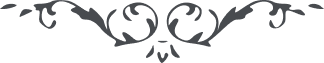 ۱۸
لوح محبت هو الله ایها المنجذب بنفحات الله قد وصلنی تحریرک الاخیر الدال علی فرط محبتک لعبدالبهاء و توکلک علی الله و حسن نیتک الصادقة فی خدمة أمر الله و نعم البیان ما کتبت فی ذلک التحریر الکریم بأنکم تحتاجون فی تلک الدیار الی المحبة و الالفة بین القلوب و الارواح هذا هو الحق و ما بعد الحق الا الضلال اعلم حق الیقین ان المحبة سر البعث الآلهی و المحبة هی التجلی الرحمانی المحبة هی الفیض الروحانی المحبة هی النور الملکوتی المحبة هی نفثات روح القدس فی الروح الانسانی المحبة هی سبب ظهور الحق فی العالم الامکانی المحبة هی الروابط الضروریة المنبعثة من حقائق الاشیاء بایجاد الهی المحبة هی وسیلة السعادة الکبری فی العالم الروحانی و الجسمانی المحبة هی نور یهتدی به فی الغیاهب الظلمانی المحبة هی الرابطة بین الحق و الخلق فی العالم الوجدانی المحبة هی سبب الترقی لکل انسان نورانی المحبة هی الناموس الاعظم فی هذا الکور العظیم الالهی المحبة هی النظام الوحید بین الجواهر الفردیة بالترکیب و التدبیر فی التحقق المادی المحبة هی القوة الکلیة المغناطیسیة بین هذه السیارات و النجوم الساطعة فی الاوج العالی المحبة هی سبب انکشافات الاسرار المودعة فی الکون بفکر ثاقب غیر متناهی المحبة هی روح الحیات لجسم الکون المتباهی المحبة هی سبب تمدن الأمم فی هذا الحیاة الفانی المحبة هی الشرف الأعلی لکل شعب متعالی و اذا وفق الله قوما بها یصلین علیهم أهل ملأ الأعلی و ملائکة السماء و اهل ملکوت الأبهی و اذا خلت قلوب قوم من هذه السنوحات الرحمانیة المحبة الآلهیة سقطوا فی أسفل درک من الهلاک و تاهوا فی بیداء الضلال و وقعوا فی وهدة الخیبة و لیس لهم خلال أولئک کالحشرات العائشة فی أسفل الطبقات یا احباء الله کونوا مظاهر محبة الله و مصابیح الهدی فی الآفاق مشرقین بنور المحبة و الوفاق و نعم الاشراق هذا الاشراق یا عزیزی علیک بأن تطبع هذا الکتاب و تنشره بین الاحباب فی أمریکا حتی یتحدوا و یتفقوا و یحبوا بعضهم بعضا بل یحبوا جمیع البشر و یفادوا أرواحهم بعضهم بعضا هذا سبیل البهاء هذا دین البهاء و هذا شریعة البهاء و من لیس له هذا فلیس له نصیب من البهاء و علیکم التحیة و الثناء (ع ع) ١٣ رجب سنة ١٣٢٠ 